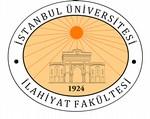 darulfunun ilahiyat KİTAP DEĞERLENDİRME FORMUKİTABIN KÜNYESİKİTABIN KÜNYESİKİTABIN KÜNYESİYAZARININ ADIYAYIN YERİ VE YILI YAYINEVİ BASKI BİLGİSİTOPLAM SAYFA SAYISIDEĞERLENDİRMEYİ YAPANIN ADI VE İLETİŞİM BİLGİLERİDEĞERLENDİRME YAZARININ KISA ÖZGEÇMİŞİ (Lütfen 200 kelimeyi geçmeyiniz.)TOPLAM KELİME SAYISIDEĞERLENDİRME YAZARININ KİTABIN ÖZGÜNLÜĞÜNE İLİŞKİN AÇIKLAMASI (Lütfen değerlendirmeye konu edindiğiniz kitabın alan açısından önemini yazınız.)